Выездная многопредметная школа начинает свою работуЧетвертый год подряд Выездная многопредметная школа открывает свои двери для всех молодых педагогов Костромской области. В учебной сессии «Организационно-методические условия профессионального роста молодого педагога» принимают участие 48 молодых специалистов. Для них с 14 по 16 ноября будут организованы психологические тренинги, практические занятия с применением электронных средств обучения, творческие мастерские с участием ведущих специалистов ОГБОУ ДПО «Костромской областной институт развития образования», свои мастер-классы проведут победители и лауреаты областного конкурса «Учитель года». По доброй традиции занятия МПШ проходят под Костромой на базе «Губернский двор».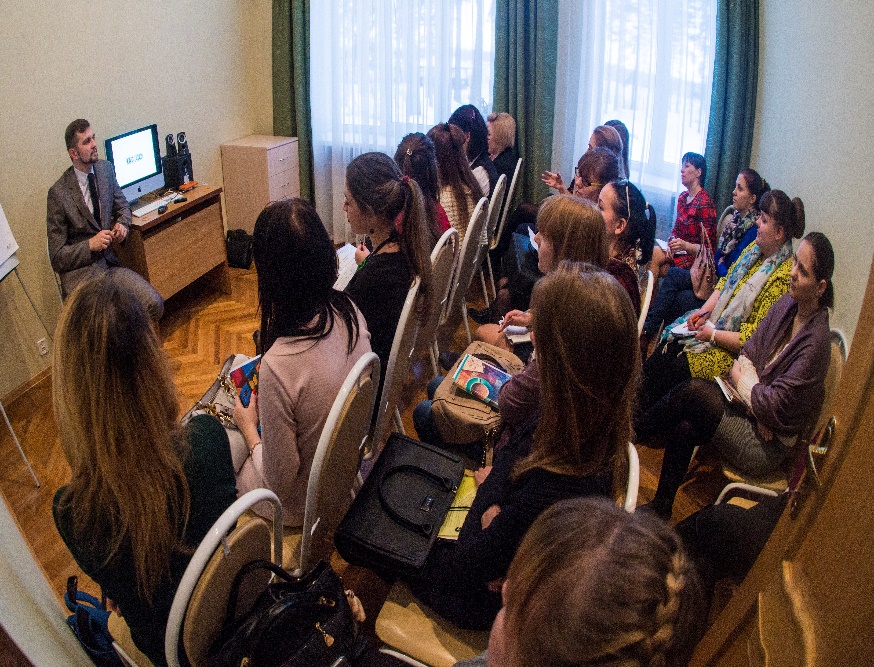 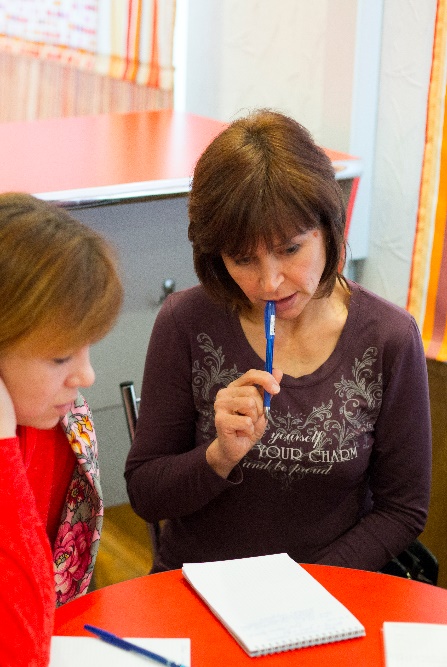 